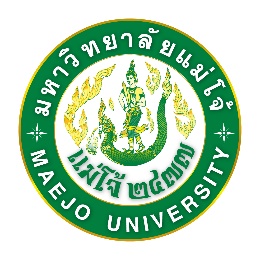 แบบฟอร์มรายงานผลการปฏิบัติงานโครงการ/กิจกรรมนักศึกษา มหาวิทยาลัยแม่โจ้***********************************ตอนที่  1  ข้อมูลทั่วไปตอนที่ 2  หลักการและเหตุผลตอนที่  3  ผลการดำเนินงานและการประเมินผลโครงการตอนที่  4  รายงานผลสำเร็จตามวัตถุประสงค์ตอนที่  5  รายงานผลสำเร็จตามเป้าหมายตัวชี้วัดตอนที่  6  รายงานผลการใช้จ่ายงบประมาณตอนที่  7  รายละเอียดค่าใช้จ่าย มีดังต่อไปนี้รวมเป็นเงินทั้งสิ้น............................................................บาท  (.................................................................)ตอนที่  8  ปัญหา อุปสรรค และแนวทางแก้ไขตอนที่  9  ผู้เสนอรายงานผลการปฏิบัติงานโครงการตอนที่  10  ผู้พิจารณารายงานผลการปฏิบัติงานโครงการตอนที่  18  ผู้เห็นชอบรายงานผลการปฏิบัติงานโครงการเอกสารที่ต้องแนบท้ายภาคผนวกสำเนาเอกสารโครงการที่ได้รับอนุมัติแล้วกำหนดการโครงการหลักฐานแสดงการประเมินผลโครงการ เช่น แบบสอบถาม ข้อมูลการประเมินผลจากแบบสอบถาม หรือหลักฐานอื่น ๆ ที่แสดงถึงความสำเร็จของโครงการสำเนาลายมือชื่อผู้รับผิดชอบโครงการหรือคณะกรรมการดำเนินงาน  (แบบฟอร์ม  กก-010)สำเนาลายมือชื่อผู้เข้าร่วมโครงการ (แบบฟอร์ม  กก-011)สำเนาใบเสร็จรับเงิน/ใบสำคัญรับเงิน ตามรายละเอียดการใช้จ่ายภาพถ่ายกิจกรรมไม่น้อยกว่า 10 ภาพ (พร้อมไฟล์ภาพ)เอกสารอื่น ๆ เช่น หนังสือประสานงาน/ ขอความอนุเคราะห์จากหน่วยงานต่าง ๆ หนังสือเชิญ หนังสือตอบรับคำเชิญ หนังสือขออนุญาตผู้ปกครอง เป็นต้นชื่อโครงการชื่อในภาษาไทยชื่อในภาษาไทยชื่อในภาษาไทยชื่อในภาษาไทยชื่อโครงการชื่อโครงการชื่อในภาษาอังกฤษชื่อในภาษาอังกฤษชื่อในภาษาอังกฤษชื่อในภาษาอังกฤษชื่อโครงการสถานที่ปฏิบัติงานช่วงเวลาดำเนินโครงการช่วงเวลาตามแผนช่วงเวลาตามแผนช่วงเวลาดำเนินการตามจริงช่วงเวลาดำเนินการตามจริงช่วงเวลาดำเนินโครงการวัน  เดือน  ปีวัน  เดือน  ปีวัน  เดือน  ปีวัน  เดือน  ปีจำนวนกลุ่มเป้าหมายคน  (จำนวนคนที่โครงการตั้งเป้าหมายไว้)คน  (จำนวนคนที่โครงการตั้งเป้าหมายไว้)กลุ่มเป้าหมาย  ภายใน       ภายนอก  ภายใน       ภายนอก  ภายใน       ภายนอก  ภายใน       ภายนอกรายละเอียดกลุ่มเป้าหมายกลุ่มเป้าหมายจำนวนตามแผนจำนวนตามแผนจำนวนเข้าร่วมจริงรายละเอียดกลุ่มเป้าหมาย1.   อาจารย์  2.  เจ้าหน้าที่  3.  นักศึกษา  ..........คน..........คน..........คน..........คน..........คน..........คน..........คน..........คน..........คนรายละเอียดกลุ่มเป้าหมายรวมทั้งสิ้น..........คน..........คน..........คนหลักการและเหตุผลสรุปผลการดำเนินงานโครงการ(ระบุรายละเอียดขั้นตอนการดำเนินงานโครงการตั้งแต่เริ่มต้นจนสิ้นสุดโครงการในภาพรวมทั้งหมด เช่น ระบุรายละเอียดการวางแผนปฏิบัติงาน การประชุม ขั้นตอนการลงมือปฏิบัติงานโครงการ รายละเอียดลักษณะกิจกรรมที่ปฏิบัติ เป็นต้น)สรุปผลการประเมินผลโครงการ(เขียนสรุปผลการประเมินมีรายละเอียดเกี่ยวกับเครื่องมือที่ใช้ในการเก็บข้อมูล เกณฑ์ที่ใช้ในการวิเคราะห์ข้อมูล ผลจากการวิเคราะห์ข้อมูล)วัตถุประสงค์ผลการดำเนินงานตัวชี้วัดหน่วยนับเป้าหมายผลการดำเนินงานเชิงปริมาณเชิงคุณภาพเชิงเวลาเชิงต้นทุนจำนวนเงินที่ได้รับอนุมัติ บาทจำนวนเงินที่ใช้จ่ายไปทั้งสิ้นหมวดค่าใช้สอย  เป็นเงินบาทจำนวนเงินที่ใช้จ่ายไปทั้งสิ้นหมวดค่าตอบแทน  เป็นเงินบาทจำนวนเงินที่ใช้จ่ายไปทั้งสิ้นหมวดค่าวัสดุ เป็นเงินบาทจำนวนเงินที่ใช้จ่ายไปทั้งสิ้นหมวดค่าครุภัณฑ์  เป็นเงินบาทจำนวนเงินที่ใช้จ่ายไปทั้งสิ้นหมวดค่าใช้จ่ายอื่น ๆ  เป็นเงินบาทจำนวนเงินเหลือจ่ายส่งคืนบาทลำดับรายการค่าใช้สอยค่าตอบแทนค่าวัสดุค่าครุภัณฑ์123456789ปัญหาและอุปสรรคแนวทางแก้ไขปัญหาหน่วยงานลายมือชื่อผู้เสนอโครงการ(........................................................)วันที่................/................/................นายก/ประธาน(........................................................)วันที่................/................/................อาจารย์ที่ปรึกษา(........................................................)วันที่................/................/................หน่วยงานหน่วยงานลายมือชื่อองค์การนักศึกษาฝ่ายพิจารณาโครงการ(........................................................)วันที่................/................/................องค์การนักศึกษานายกองค์การนักศึกษา(........................................................)วันที่................/................/................สภานักศึกษาฝ่ายพิจารณาโครงการ(........................................................)วันที่................/................/................สภานักศึกษาประธานสภานักศึกษา(........................................................)วันที่................/................/................งานพัฒนานักศึกษาและศิษย์เก่าสัมพันธ์หน่วยสารสนเทศกิจกรรมนักศึกษา(........................................................)วันที่................/................/................เรียน  ผู้ช่วยอธิการบดี (ผู้ช่วยศาสตราจารย์ ว่าที่ร้อยตรี ดร.นิโรจน์  สินณรงค์)         เพื่อโปรดทราบ(นายพงษ์พิพัฒน์  ราชจันทร์)หัวหน้างานพัฒนานักศึกษาและศิษย์เก่าสัมพันธ์วันที่...................../........................../....................เรียน  ผู้ช่วยอธิการบดี (ผู้ช่วยศาสตราจารย์ ว่าที่ร้อยตรี ดร.นิโรจน์  สินณรงค์)         เพื่อโปรดทราบ(นางอรณุตรา  จ่ากุญชร)ผู้อำนวยการกองกิจการนักศึกษาวันที่...................../........................../....................รับทราบ(ผู้ช่วยศาสตราจารย์ ว่าที่ร้อยตรี ดร.นิโรจน์  สินณรงค์)ผู้ช่วยอธิการบดีวันที่...................../........................../....................